ОГЛАВЛЕНИЕЦЕЛЕВОЙ РАЗДЕЛ ПРОГРАММЫ.Пояснительная записка.       Адаптированная    программа (АОП) для  детей дошкольного возраста с умственной отсталостью (умеренной и тяжёлой) Муниципального дошкольного образовательного учреждения «Детский сад № 231»  для детей с нарушением опорно-двигательного аппарата разработана в соответствии с: -ФЗ «Об образовании»; -«Санитарно-эпидемиологическими требованиями к устройству, содержанию и организации режима работы дошкольных образовательных организаций. СанПиН 2.4.1.3049-13» (утв. Главным государственным санитарным врачом РФ 15.05.2013 г.); -Приказом  Минобрнауки России от 30.08.2013 № 1014 «Об утверждении Порядка организации и осуществления образовательной деятельности по основным общеобразовательным программам - образовательным программам дошкольного образования»; -«Федеральным государственным образовательным стандартом дошкольного образования" (утв. приказом Министерства образования и науки Российской Федерации от   25.11.2013    г. № 6241).  Адаптированная образовательная программа для детей дошкольного возраста с умственной отсталостью (умеренной и тяжёлой) разработана на основе: 1) Образовательной программы дошкольного образования МДОУ № 231; 2) Программы дошкольных образовательных учреждений компенсирующего вида для детей с нарушением интеллекта «Коррекционно- развивающее обучение и воспитание"(авт. Е.А. Екжанова, Е.А.Стребелева)     3) Программа дошкольного образования детей с  интеллектуальной недостаточностью. Под редакцией Боряевой Л.Б.     2. ЦЕЛИ И ЗАДАЧИ РЕАЛИЗАЦИИ ПРОГРАММЫ.        Цели реализации программы: 1) повышение социального статуса дошкольного образования; 2) обеспечение  равенства возможностей для каждого ребенка в получении качественного дошкольного образования; 3) обеспечение государственных гарантий уровня и качества дошкольного образования; 4) сохранение единства образовательного пространства Российской Федерации относительно уровня дошкольного образования; 5) формирование общей культуры, развитие физических, интеллектуальных, нравственных, эстетических и личностных качеств, формирование предпосылок учебной деятельности, сохранение и укрепление здоровья детей дошкольного возраста; 6) создание условий развития ребенка, открывающих возможности для его позитивной социализации, его личностного развития, развития инициативы и творческих способностей на основе сотрудничества со взрослыми и сверстниками и соответствующим возрасту видам деятельности; 7) создание развивающей образовательной среды, которая представляет собой систему условий социализации и индивидуализации детей.  Задачи реализации Программы: 1) охраны и укрепления физического и психического здоровья детей, в том числе их эмоционального благополучия; 2) обеспечения равных возможностей для полноценного развития каждого ребенка в период дошкольного детства независимо от места жительства, пола, нации, языка, социального статуса, психофизиологических и других особенностей (в том числе ограниченных возможностей здоровья); 3) обеспечения преемственности целей, задач и содержания образования, реализуемых в рамках образовательных программ различных уровней; 4) создания благоприятных условий развития детей в соответствии с их возрастными и индивидуальными особенностями и склонностями, развития способностей и творческого потенциала каждого ребенка как субъекта отношений с самим собой, другими детьми, взрослыми и миром; 5) объединения обучения и воспитания в целостный образовательный процесс на основе духовно-нравственных и социокультурных ценностей и принятых в обществе правил и норм поведения в интересах человека, семьи, общества; 6) формирования общей культуры личности детей, в том числе ценностей здорового образа жизни, развития их социальных, нравственных, эстетических, интеллектуальных, физических качеств, инициативности, самостоятельности и ответственности ребенка, формирования предпосылок учебной деятельности; 7) обеспечения вариативности и разнообразия содержания программ и организационных форм дошкольного образования, возможности формирования программ различной направленности с учетом образовательных потребностей, способностей и состояния здоровья детей; 8) формирования социокультурной среды, соответствующей возрастным, индивидуальным, психологическим и физиологическим особенностям детей; 9) обеспечения психолого-педагогической поддержки семьи и повышения компетентности родителей (законных представителей) в вопросах развития и образования, охраны и укрепления здоровья детей; 10) организации воспитательно-образовательной работы, направленной на коррекцию, компенсацию и предупреждение вторичных отклонений в развитии и подготовке детей к обучению в школе с учетом индивидуальных возможностей каждого ребенка; 11)  максимальной социально-бытовой адаптации детей с учётом индивидуальных психофизических возможностей здоровья; 12) подготовки воспитанников учреждения к обучению в специальной образовательной коррекционной школе VII и VIII видов и общеобразовательной школе (для детей с расстройством психологического развития); 13) обеспечения психолого-педагогической диагностики детей в начале, середине, конце учебного года.       3.  ПРИНЦИПЫ И ПОД ХОДЫ К ФОРМИРОВАНИЮ ПРОГРАММЫ.      Программа сформирована в соответствии с принципами и подходами, определенными федеральным государственным образовательным стандартом дошкольного образования.  Основные принципы к формированию Программы: 1) полноценное проживание ребенком всех этапов детства (младенческого, раннего и дошкольного возраста), обогащение (амплификация) детского развития; 2) построение образовательной деятельности на основе индивидуальных особенностей каждого ребенка, при котором сам ребенок становится активным в выборе содержания своего образования, становится субъектом образования (далее - индивидуализация дошкольного образования); 3) содействие и сотрудничество детей и взрослых, признание ребенка полноценным участником (субъектом) образовательных отношений; 4)  поддержка инициативы детей в различных видах деятельности; 5)  сотрудничество ДОУ с семьей; 6)  приобщение детей к социокультурным нормам, традициям семьи, общества и государства; 7)  формирование познавательных интересов и познавательных действий ребенка в различных видах деятельности; 8) возрастная адекватность дошкольного образования (соответствие условий, требований, методов возрасту и особенностям развития); 9)   учет этнокультурной ситуации развития детей; 10) концентрический принцип построения программы;  11) принцип  деятельностного подхода к обучению и воспитанию дошкольников с ОВЗ; 12) принцип развивающего характера коррекционного обучения с учётом возраста и специфики (структуры, степени) нарушения; 13) принцип единства диагностики и коррекции развития; 14)  учет общих тенденций развития нормального и аномального ребенка; 15) приобщение нетипичных детей ко всему, что доступно их нормально развивающимся сверстникам, стирание границ, реализация концепции нормализации; 16) оптимальное сочетание общеразвивающей работы с коррекционно- компенсаторной и абилитационно-реабилитационной педагогической деятельностью на основе учета структуры дефекта, степени и времени его возникновения, онтогенетических особенностей детей; 17) постоянное изучение нетипичных детей в динамике их развития и выявление психических новообразований; 18) создание условий для  дифференциации обучения с элементами индивидуализации в каждой возрастной группе в зависимости от особенностей психофизического развития детей с ОВЗ; 19) равномерное распределение психофизической нагрузки с учётом специфики нарушения детей с ОВЗ в ходе коррекционной работы; 20) опора на сохранные и компенсаторные механизмы с целью повышения результативности проводимой психолого-педагогической деятельности.       Основные подходы к формированию Программы:      Программа сформирована на основе требований ФГОС, предъявляемых к структуре образовательной программы дошкольного образования и к её объёму.  Программа определяет содержание и организацию образовательной деятельности на уровне дошкольного образования.  Программа обеспечивает развитие личности детей дошкольного возраста в различных видах общения и деятельности с учетом их возрастных, индивидуальных психологических и физиологических особенностей.  Программа сформирована как программа психолого-педагогической поддержки позитивной социализации и индивидуализации, развития личности детей дошкольного возраста и определяет комплекс основных характеристик дошкольного образования (объем, содержание и планируемые результаты в виде целевых ориентиров дошкольного образования).  В Программе учитываются:  индивидуальные потребности ребенка, связанные с его жизненной ситуацией и состоянием здоровья;  возможности освоения ребенком Программы на разных этапах ее реализации.  Программа направлена на:  создание условий развития ребенка, открывающих возможности для его позитивной социализации, его личностного развития, развития инициативы и творческих способностей на основе сотрудничества со взрослыми и сверстниками и соответствующим возрасту видам деятельности;  на создание развивающей образовательной среды, которая представляет собой систему условий социализации и индивидуализации детей.  Формы реализации программы: игра, познавательная и исследовательская деятельность, творческая активность, общение и взаимодействие со взрослыми и сверстниками, восприятие художественной литературы и фольклора, самообслуживание и элементарный бытовой труд, конструирование из разного материала, лепка, рисование, аппликация  и т.д. Реализация программы осуществляется в формах, специфических для детей данной возрастной группы и возможностей здоровья, прежде всего в форме различных видов игры, совместной деятельности со взрослыми и сверстниками, специально организованной познавательной  деятельности. Программа предназначена для работы с детьми дошкольного возраста с ограниченными возможностями здоровья (умственной отсталостью лёгкой,  умеренной и тяжёлой)  от 3 до 7 лет, с учетом их  возрастных, типологических и индивидуальных особенностей, по образовательным областям: физическое развитие, социально-коммуникативное развитие, познавательное развитие, речевое развитие и художественно-эстетическое развитие.умеренной и тяжёлой)  от 3 до 7 лет, с учетом их  возрастных,типологических и индивидуальных особенностей, по образовательным областям: физическое развитие, социально-коммуникативное развитие, познавательное развитие, речевое развитие и художественно-эстетическое развитие.   4. ИНДИВИДУАЛЬНО-ТИПОЛОГИЧЕСКИЕ ОСОБЕННОСТИ  ВОСПИТАННИКОВ ДОУ С УМСТВЕННОЙ ОТСТАЛОСТЬЮ (УМЕРЕННОЙ И ТЯЖЕЛОЙ)     Категория детей с данными нарушениями интеллекта и психики представляет собой разнородную группу, основными общими чертами которой являются тяжелый психофизический дефект и в большинстве случаев выраженные  органические нарушения. Общими чертами для всех этих детей помимо их позднего развития и значительного снижения интеллекта являются также грубые нарушения всех сторон психики: восприятия, внимания, памяти, речи, мышления, эмоционально- волевой сферы. Для этих детей характерно поверхностное, глобальное восприятие, т.е. восприятие предметов в целом. Они не анализируют воспринимаемый материал, не сравнивают и не сопоставляют его с другими объектами. Вся деятельность детей по восприятию предметов характеризуется недифференцированностъю, глобальностью. Отсутствие целенаправленных  приемов: анализа, сравнения, систематического поиска, полного охвата материала, применения адекватных действий – приводит к хаотичному, беспорядочному и неосмысленному характеру их  деятельности. Специальная работа по развитию восприятие этих детей должна быть направлена на перевод от хаотичной, нецеленаправленной их деятельности к планомерному, по возможности осмысленному выполнению задач. Внимание детей с глубокой умственной отсталостью всегда в той или иной степени нарушено: его трудно привлечь, оно слабоустойчиво, дети легко отвлекаются. Им свойственна крайняя слабость активного внимания, необходимого для достижения заранее поставленной цели. Изучение психики детей с глубокой интеллектуальной недостаточностью показало, что логическая и механическая память у них крайне не развиты. Вместе с тем имеются случаи гипертрофированной механической памяти. Это так называемая частичная память на событие, числа, места и т.д. Для мышления детей с глубокими нарушениями интеллекта характерны еще в большей степени те же черты, что и для сенсорной деятельности: беспорядочность, бессистемность имеющихся представлений и понятий, отсутствие или слабость смысловых связей, трудность их установлений, инертность, узкая конкретность мышления и чрезвычайная затрудненность обобщений. В тесной связи с грубыми нарушениями интеллекта у детей находится глубокое недоразвитие речи. Прежде всего, появление речи, как правило, значительно запаздывает. У многих детей речь появляется к 6-7-летнему возрасту. Степень поражения речи чаще всего соответствует уровню общего психического недоразвития. Однако встречаются случаи их расхождения в ту или иную сторону. У некоторых детей с кажущейся богатой речью можно наблюдать поток бессмысленных штампованных фраз с сохранением услышанных ранее интонаций. В таких случаях говорят о пустой, эхолаличной речи. У других детей речь не возникает и почти не развивается. Это так называемые «безречевые» дети. Ярко выраженный речевой дефект оказывает негативное влияние на умственную деятельность детей и резко снижает их познавательные возможности.    5. РЕЗУЛЬТАТЫ ОСВОЕНИЯ ОСНОВНОЙ ОБРАЗОВАТЕЛЬНОЙ ПРОГРАММЫ.   Результаты освоения основной образовательной программы ДОУ представлены в виде целевых ориентиров дошкольного образования, которые представляют собой социально-нормативные возрастные характеристики возможных достижений ребенка на этапе завершения уровня дошкольного образования. Целевые ориентиры не подлежат непосредственной оценке, в том числе в виде педагогической диагностики (мониторинга), и не являются основанием для их формального сравнения с реальными достижениями детей. Они не являются основой объективной оценки соответствия установленным требованиям образовательной деятельности и подготовки детей. Освоение Программы не сопровождается проведением промежуточных аттестаций и итоговой аттестации воспитанников.  Целевые ориентиры на этапе завершения дошкольного образования:  -Ребенок овладевает основными культурными способами деятельности, -проявляет инициативу и самостоятельность в разных видах деятельности - игре, общении, познавательно-исследовательской деятельности, конструировании и др.; - способен выбирать себе род занятий, участников по совместной деятельности;  ребенок обладает установкой положительного отношения к миру, к разным видам труда, другим людям и самому себе, обладает чувством собственного достоинства; -активно взаимодействует со сверстниками и взрослыми, участвует в совместных играх. -Способен договариваться, учитывать интересы и чувства других, сопереживать неудачам и радоваться успехам других, адекватно проявляет свои чувства, в том числе чувство веры в себя, старается разрешать конфликты;  ребенок обладает развитым воображением, которое реализуется в разных видах деятельности, и прежде всего в игре; ребенок владеет разными формами и видами игры, различает условную и реальную ситуации, умеет подчиняться разным правилам и социальным нормам;  -ребенок достаточно хорошо владеет устной речью, может выражать свои мысли и желания, может использовать речь для выражения своих мыслей, чувств и желаний, построения речевого высказывания в ситуации общения, может выделять звуки в словах, у ребенка складываются предпосылки грамотности; - у ребенка развита крупная и мелкая моторика; он подвижен, вынослив, владеет основными движениями, может контролировать свои движения и управлять ими;  -ребенок способен к волевым усилиям, может следовать социальным нормам поведения и правилам в разных видах деятельности, во взаимоотношениях со взрослыми и сверстниками, может соблюдать правила безопасного поведения и личной гигиены;  -ребенок проявляет любознательность, задает вопросы взрослым и сверстникам, интересуется причинно-следственными связями, пытается самостоятельно придумывать объяснения явлениям природы и поступкам людей; склонен наблюдать, экспериментировать. Обладает начальными знаниями о себе, о природном и социальном мире, в котором он живет; знаком с произведениями детской литературы, обладает элементарными представлениями из области живой природы, естествознания, математики, истории и т.п.; -ребенок способен к принятию собственных решений, опираясь на свои знания и умения в различных видах деятельности. Целевые ориентиры конкретизируются в планируемых результатах освоения Программы с учётом возрастных и психологических особенностей детей с ОВЗ.  6. ПЛАНИРУЕМЫЕ РЕЗУЛЬТАТЫ ОСВОЕНИЯ ПРОГРАММЫ ДЕТЕЙ С УМСТВЕННОЙ ОТСТАЛОСТЬЮ (УМЕРЕННОЙ И ТЯЖЕЛОЙ СТЕПЕНЬЮ) 1 ГОДА ОБУЧЕНИЯ К ПЯТИЛЕТНЕМУ ВОЗРАСТУ.  Дети:  - Моют руки под контролем взрослого по мере загрязнения и перед едой, насухо вытирают лицо и руки  полотенцем.- С помощью взрослого приводят себя в порядок, пользуются индивидуальными предметами (полотенцем, салфеткой, расческой, носовым платком).  -Самостоятельно принимают пищу. Владеют порядком одевания и раздевания. При помощи взрослого снимают одежду, обувь (застежки на липучках).  - Стремятся к эмоционально-деловому контакту со взрослым. -Понимают  инструкции взрослого. -Способны адекватно реагировать  на выполнение режимных моментов: переход от бодрствования ко сну, от игры к непосредственно образовательной деятельности, пространственные перемещения и т. д.- Откликаются на свое имя, свою фамилию.  -Владеют первичными способами усвоения общественного опыта (совместные действия со взрослым в предметной и предметно-игровой ситуации, подражание действиям взрослого). - - - Проявляют интерес к игрушкам, предметам и действиям с ними; -фиксируют взгляд на движущейся игрушке (предмете), прослеживают за движением предмета,  используют хватательные движения. Испытывают эмоциональное удовольствие от красивой игрушки, от качества материала (пушистый, мягкий, теплый, гладкий и т. д.) -Эмоционально реагируют на мелодичную  музыку, природные звуки.- Соотносят игрушку со звукоподражанием,  произвольно произносят звукоподражание. - Имеют представления о себе как о субъекте  деятельности. Имеют первичные  представления о своем «Я», о своей семье, узнают свою маму среди других людей.  - Фиксируют взгляд  на лице сверстника, воспитателя, партнера по игре. Умеют находить глазами, откуда исходит звук; поворачиваться на звук (находить глазами источник звука, поворачиваться в его сторону); поворачиваться на голос (находить главами говорящего).  -Фиксируют взгляд на предмете в течение нескольких секунд, прослеживают взглядом за перемещением предмета, переводят взгляд с одного предмета на другой; изучают взглядом предмет, который держат в руке.  -Из двух (трёх) предметов выбирают тот, который  называют. Указывают на названную одну часть тела.- Соотносят предмет и его изображение. -Показывать на себя по вопросу педагога. -Подражают действиям взрослого (стучат по столу ладошкой или ложкой, хлопают в ладоши, машут рукой на прощание). -Выполняют действие в соответствии с инструкцией: подойди, сядь, встань, иди, дай, отдай, ложись. - Сцепляют руки, сжимают пальцы педагога; удерживают предмет, когда его вкладывают  в руки; тянуться к предмету и достают его, удерживают в руках мяч. -Кладут предмет в коробку (банку, миску, т.д.), надевают на стержень пирамидки крупные кольца, кладут шарики в банку, собирают крупные кубики в коробку.  -Интересуются объектами живого и неживого мира. -Знакомы с некоторыми свойствами объектов живой и неживой природы в процессе практической деятельности. - Наблюдают, рассматривают объекты живой и неживой природы и природные явления.  –-Положительно эмоционально настроены к лепке. Держат, мнут пластилин. -Фиксируют взгляд на поделке, изготовленной взрослым. -Понимают и выполняют простые однословные инструкции: «возьми», «дай», «заложи».   – - Положительно эмоционально настроены к изодеятельности. Фиксируют взгляд на предмете. Прослеживают взглядом за движением руки взрослого. Знакомы с бумагой, кистью, карандашом, краской. Владеют совмещенными действиями со взрослым при работе с карандашом, «рисованием» пальчиком. Умеют делать мазки, штрихи. -  В Аппликации. Знакомы  с бумагой и действиями с ней (мять, рвать). Фиксируют внимание на сухой аппликации, выполняемой воспитателем. Выполняют сухую аппликацию совместно со взрослим («рука в руке»).   7.  ПЛАНИРУЕМЫЕ РЕЗУЛЬТАТЫ ОСВОЕНИЯ ПРОГРАММЫ ДЕТЕЙ С УМСТВЕННОЙ ОТСТАЛОСТЬЮ (УМЕРЕННОЙ И ТЯЖЕЛОЙ СТЕПЕНЬЮ) 2 ГОДА ОБУЧЕНИЯ К  ШЕСТИЛЕТНЕМУ ВОЗРАСТУ. Дети:  - Самостоятельно следят за своим внешним видом: самостоятельно умываются, моют руки с мылом перед едой, по мере загрязнения, после пользования туалетом, пользуются расческой и носовым платком. -Стараются аккуратного принимать пищу (пищу брать понемногу, хорошо пережевывать, есть бесшумно, правильно пользоваться ложкой, салфеткой).  -Стремятся к эмоционально-личностного контакту со взрослым. Адекватно реагируют  на  свое имя, свою фамилию. Адекватно ведут себя в конкретной ситуации (садятся на стульчик, сидят на занятии, ложатся в свою кровать, знают свое место за столом, берут свои вещи из шкафчика при одевании на прогулку).  -Наблюдают за действиями другого ребенка и игрой нескольких сверстников. - Эмоционально положительно реагируют на сверстников и включаются в совместные действия с ними. - Интересуются  игрушками и предметами и адекватными способами действий с ними.  Совершают отражательные действия с игрушками за взрослым. Сопровождают игровую деятельность звукоподражанием. Проявляют стойкий интерес к игрушке. Используют игрушку в соответствии с её функциональным назначением. Совершают предметные действия с игрушкой, процессуальные действия с игрушкой, цепочку игровых действий. Ориентируются в пространстве групповой комнаты( находят игрушку ). Соотносить игрушку с ее изображением на предметной картинке, называют ее, используя звукоподражание или лепетные слова. - Слушают непродолжительное время  мелодичную музыку, звуки природы, эмоционально реагируют на ритмический рисунок мелодии, ее темп и характер. -  Узнают и выделяют себя на отдельной и групповой фотографиях. - Показывают на лице глаза, рот, нос, лоб, щеки, на голове – волосы. - Фиксируют взгляд на предмете или нескольких предметах в течение нескольких минут. - Изучают глазами картинку, переводят взгляд с одного изображения на другое.  - Тянуться к предмету и достают его, захватывают мелкие предметы; пользуются большими пальцем с одной стороны и остальными с другой, чтобы схватить маленький предмет. Захватывают мелкий предмет щепоткой.  - Перекладывают предметы из одной коробки в другую, кладут палочки в банку, строят башню из двух кубиков. - Вкладывают шары в круглые отверстия доски форм. - Надевают детали пирамиды на стержень без учёта величины. -  Манипулируют предметами, пользуясь обеими руками; вставляют маленький стаканчик в большой по размеру; снимают крышку с коробки, чтобы отыскать там игрушки; подражая действиям педагога, переворачивают предмет; вкладывают квадратную (или круглую) пластину в одно отверстие форм; переворачивают страницы картонной  книжки; подбирают предметы к образцу. Подбирают предметы к картинкам (выбор из двух-трёх). - Выбирают из двух предметов, разных по величине, большой (маленький) по инструкции взрослого.  - Наблюдают за деятельностью и поведением человека в повседневной жизни и в труде. – - Наблюдают за изменениями в природе и погоде (светит солнце, идет дождь, падают листья и др.).  -  Внимательно слушают говорящего и смотрят на него или на предмет, о котором идёт речь; вместе со взрослым в течение 2-3 минут смотрят на картинки или предметы; в ответ на тон говорящего меняют выражение лица. - Выполняют одноступенчатые инструкции.  - В ответ на словесную просьбу машут рукой или хлопают в ладоши. - Находят знакомые предметы, о которых  спрашивают. - Находят членов семьи, о которых  спрашивают; дают предмет говорящему в ответ на его просьбу; указывают на предмет, о котором  спрашивают. -  Указывают на четыре части тела, которые называют; из четырёх предметов выбирают тот, который ему называют; выбирают три предмета одежды, которые называют; из четырёх картинок выбирают ту, которую ему называют: игрушки, овощи, фрукты, одежда, животные, продукты питания. - Выполняют просьбу типа «Дай мне … и …», выбирая два предмета из четырёх («Дай мне собаку и мяч.»). - Выполнять указания, в которых есть слова, обозначающие действия (10 слов).  - Подражают действиям: здороваются и прощаются, дают и требуют предметы, просят и отказываются от помощи. - Подражают мимике взрослого. -Подражают звукам (один гласный звук «аа»;гласный звук + согласный звук: та-та- та; один согласный + два одинаковых гласных: «буу», «мее»;двухсложные комбинации: «оо-аа», «би-би», «па-па», «ма-ма»).  - В Рисовании. Проявляют интерес к рисованию. Фиксируют взгляд на полученном изображении, узнают знакомые предметы в изображении. Следят за процессом рисования воспитателем. Владеют навыками самостоятельного рисования: мазки, штрихи» черкание. Правильно держат карандаш, выполняют манипуляции по словесной инструкции («Возьми карандаш», «Нарисуй травку»).  Пользуются  всем пространством листа бумаги. Оказывают посильную помощь в уборке после занятия (собрать карандаши в стаканчик, собрать рисунки и отдать воспитателю). -  В Лепке. Знакомы со свойствами пластилина. Раскатывают между ладонями (колбаска). Проявляют стойкий интерес к лепке воспитателей готового образца (обыгрывание педагогом образца). Знакомы детей с другими материалами лепки: тестом, глиной.  -  В Аппликации. Проявляют интерес к аппликации. Знакомы с клеем, кистью. Выполняют аппликацию совместно со взрослым «рука в руке». Прослеживают взглядом за действиями воспитателя (набираем клей, приклеиваем, наносим клей на поверхность детали). Пользуются салфеткой, располагают готовые формы в центре листа.           8.  ПЛАНИРУЕМЫЕ РЕЗУЛЬТАТЫ ОСВОЕНИЯ ПРОГРАММЫ ДЕТЕЙ С УМСТВЕННОЙ ОТСТАЛОСТЬЮ (УМЕРЕННОЙ И ТЯЖЕЛОЙ СТЕПЕНЬЮ) 3  ГОДА ОБУЧЕНИЯ К СЕМИЛЕТНЕМУ  ВОЗРАСТУ.Дети:  - Самостоятельно следят за чистотой тела, опрятностью одежды, прически. самостоятельно одеваются и раздеваются, соблюдают порядок в своем шкафу (раскладывают одежду в определенные места). - Продолжают совершенствовать  культуру еды (правильно пользоваться ложкой; есть аккуратно, бесшумно, сохраняя правильную осанку за столом).  - Умеют видеть настроение  и различные эмоциональные состояния близких взрослых и детей  (радость, огорчение), умеют выражать сочувствие (пожалеть, помочь).  - Проявляют интересы и предпочтения в выборе любимых занятий игр, игрушек, предметов быта. Обращаются к сверстникам с просьбой поиграть.  - Знакомы с игрушками, действиями с ними; проявляют интерес к игрушкам и желание играть. - Используют разнообразные предметно-игровые действия с использованием игрушек. -  Понимают обращенную речь взрослого в виде поручений, вопросов, сообщений. Совершают отражательные действия за взрослым. - Сопровождают игровую деятельность словами и репликами. - Используют игрушку в соответствии с ее функциональным назначением. - Проявляют стойкий интерес к игре,  взаимодействию в игре со взрослым и сверстником. - Совершают с игрушкой:  предметные действия,   процессуальные действия, цепочку игровых действий, игру с элементами сюжета. - Соотносят игрушки с потешками и стихами.  -  Называют свое имя и свою фамилию, имена близких взрослых и сверстников, свой возраст. Участвуют в коллективной деятельности сверстников (игровой, изобразительной, музыкальной, физкультурной и т. д.) -  Смотрят на предмет и изучают его взглядом (неподвижный, передвигающийся в пространстве),  изучают взглядом простую сюжетную картинку.  - Кладут и ставят предмет в нужное место, кладут в банку мелкие предметы, нанизывают детали пирамиды на стержень; вставляют штырьки в отверстие доски форм, нанизывают грибы на штырьки; строят башни из кубиков. - Строят забор из кирпичиков, кубиков; вкладывают круглую или квадратную пластину в одно из трёх отверстий доски форм (выбор по величине); - складывают разрезную картинку из двух частей.-  Размещают резко отличающиеся по форме вкладыши в соответствующие отверстия (ёлка, гриб, домик и т.д.); переворачивают бумажные страницы книг; указывают на отдельные элементы рисунка.-  Подбирают предметы по образцу по цвету. Подбирают предметы к картинкам (выбор из пяти). –- Сличают и объединяют предметы по признаку величины, формы, цвета. В паре из двух предметов выбирают большой и маленький. - Различают твёрдые и мягкие предметы, шереховатые и гладкие; из группы предметов отбирают одинаковые; находят один и много предметов.-  Владеют элементами рисования (пальцем, мелом, карандашом, штампом) – черкание, линия, клубок.  - Соотносят явления окружающей действительности и деятельности человека (пошел снег – дворник расчищает дорожки, человек заболел – обращается к врачу и т. д.) - Различают времена года и время суток( ночь, день). - Узнают на фотографии и в окружении членов своей семьи, знают их имена.   Проявляют интерес в  проведении простейших наблюдений. - Владеют способами обследования предметов, включая простейшие опыты (тонет – не тонет, рвется – не рвется).  - Различают и называют основные строительные детали (кубик, кирпичик, пластина). Сооружают несложные постройки, выполняя их по подражанию.     Накладывают один кирпичик на другой (башенка).   - В Рисовании. Правильно держат кисть, набирают краску на кисть. Владеют различным приемам рисования(всем ворсом, примакиванием, кончиком кисти). Проявляют аккуратность при работе с краской. Знакомы с круглой формой (круг, клубок, солнышко). Промывают и протирают кисть после окончания работы. Узнавают в готовом изображении реальный предмет. Оказывают посильную помощь в уборке после занятия. -  В Лепке. Играют с поделками. Раскатывают пластилин круговыми движениями («Колобок»),  делят кусок пластилина на две части путем отщипывания. По словесной инструкции педагога лепят предметы, похожие на палочку, мячик.  Работают аккуратно, после занятия протирать доски.  - В Аппликации. Самостоятельно работают с кистью, клеем. По словесной инструкции воспитателя берут определенную заготовку (большую, маленькую, красную, зеленую). Соотносить предмет, картинку, слово. Использовать в аппликации другие материалы: сухие листья, семена. Работают аккуратно, пользуются салфеткой, моют руки после работы.  9. ОПИСАНИЕ ОБРАЗОВАТЕЛЬНОЙ ДЕЯТЕЛЬНОСТИ ДЕТЕЙ 4-5 ЛЕТНЕГО ВОЗРАТА В СООТВЕТСТВИИ С НАПРАВЛЕНИЯМИ  РАЗВИТИЯ  В  5 ОБРАЗОВАТЕЛЬНЫХ ОБЛАСТЯХ.Образовательная область «Социально-коммуникативное развитие»Основные коррекционно-развивающие задачи:  - формирование умения сотрудничать со сверстниками и взрослыми; - формирование интереса к игровой деятельности; - формирование первичных личностных представлений (о себе, собственных особенностях, возможностях, проявлениях и др.); По формированию умения сотрудничать со взрослыми: - Формировать у детей потребность эмоционально-личностного контакта со взрослым. – - Формировать у детей интерес к эмоционально-деловому контакту со взрослым. - Обучать детей пониманию и воспроизведению инструкции взрослого. - Формировать у детей способность адекватно реагировать  на выполнение режимных моментов: переход от бодрствования ко сну, от игры к непосредственно образовательной деятельности, пространственные перемещения и т. д. - Учить откликаться на свое имя, свою фамилию. По развитию игровой деятельности:  - Обучать детей первичным способам усвоения общественного опыта (совместные действия со взрослым в предметной и предметно-игровой ситуации, подражание действиям взрослого). - Учить проявлять интерес к игрушкам, предметам и действиям с ними; фиксировать взгляд на движущейся игрушке (предмете), прослеживать за движением предмета, формировать захват руки.-  Учить испытывать эмоциональное удовольствие от красивой игрушки, от качества материала (пушистый, мягкий, теплый, гладкий и т. д.) - Учить эмоционально реагировать на мелодичную музыку, природные звуки. -Развивать зрительное восприятие, учить соотносить игрушку со звукоподражанием, побуждать ребёнка к произвольному произнесению звукоподражания.По формированию первичных личностных отношений: -  Формировать у ребенка представления о себе как о субъекте  деятельности, о собственных эмоциональных состояниях, потребностях, желаниях, интересах. - Формировать у детей уверенность, чувство раскрепощенности и защищенности в условиях психологического комфорта, предупреждая детские страхи. - Формировать у детей представления о своем «Я», о своей семье, узнавать свою маму среди других людей. - Учить фиксировать взгляд  на лице сверстника, воспитателя, партнера по игре.  Образовательная область «Познавательное развитие»    Основные коррекционно-развивающие задачи: - сенсорное развитие; - развитие мелкой моторики и конструктивной  деятельности; - формирование целостной картины мира, расширение кругозора детей. По формированию навыков тонкой моторики и сенсорному развитию: 1. Развитие зрительного восприятия.  Учить детей фиксировать взгляд на предмете в течение нескольких секунд, прослеживать взглядом за перемещением предмета, переводить взгляд с одного предмета на другой; изучать взглядом предмет, который держит в руке. 2. Развитие хватательных движений.  Учить детей сцеплять руки, сжимать пальцы педагога; удерживать предмет, когда его вкладывают ему в руки; тянуться к предмету и доставать его, удерживать в руках мяч. 3. Развитие собственно движений с помощью взрослых Учить детей класть предмет в коробку (банку, миску, т.д.), надевать на стержень пирамидки крупные кольца, класть шарики в банку, собирать крупные кубики в коробку. 4. Манипулирование предметами. Учить детей доставать игрушку, потянув её за верёвочку, толкать машину, вагончик, мяч; держа в руках по кубику, ударять ими друг о друга; вставлять стаканчик в стаканчик. 5.Развитие собственно моторики рук. (С использованием сухого (пальчикового) бассейна, бумаги, воды, тактильных таблиц): - вдавливание ладонью крупы до дна; - просеивание крупы между пальцами; - «Веник»; - «Стираем платочки»; - «Варим щи», «Солим щи»; - «Пальчики ходят по бассейну»; - Учить рвать бумагу мелкими кусочками; - «Комкание бумаги»; - «Следы» (по размягчённой глине, пластилину, тесту пальцем, ладошкой); - работа с тактильными таблицами по системе М. Монтессори. По формированию целостной картины мира: Формировать у детей интерес к изучению объектов живого и неживого мира. Знакомить детей с предметами окружающего мира, близкими детям по ежедневному опыту. Знакомить детей с некоторыми свойствами объектов живой и неживой природы в процессе практической деятельности. Обогащать чувственный опыт детей: учить наблюдать, рассматривать объекты живой и неживой природы и природные явления. Воспитывать у детей умение правильно вести себя в быту, с объектами живой и неживой природы.  Образовательная область «Речевое развитие»    Основные коррекционно-развивающие задачи:  - понимание обращённой речи взрослого в виде поручения, вопроса, сообщения;  - формирование у детей коммуникативных способностей.  1. Умение слушать и концентрировать внимание на том, о чем говорят. Развивать умение следовать заданным формам поведения. Развивать умение задерживать свой взгляд на лице говорящего, поддерживать зрительный контакт с говорящим - смотреть на его глаза, рот; разглядывать окружающие предметы, переводя взгляд с одного на другой; умение находить глазами, откуда исходит звук; поворачиваться на звук (находить глазами источник звука, поворачиваться в его сторону); поворачиваться на голос (находить главами говорящего). 2. Умение реагировать на жесты и выполнять простые указания. Развивать умение менять выражение лица в ответ на изменение выражения лица взрослого, выполнять просьбы, сопровождаемые жестами; умение оборачиваться, услышав свое имя; услышав строгое замечание, прерывать свое занятие; развивать умение регулировать поведение в соответствии с инструкцией. Развивать эмоционально-волевую сферу. 3. Умение выбирать из нескольких предметов то, что нужно. Учить детей из двух предметов выбирать тот, который ему называют; из трех предметов выбирать тот, который ему называют; указывать на одну часть тела, которую ему называют; учить соотносить предмет и его изображение; выбирать из двух картинок ту, которую ему называют; в ответ на вопрос: «Где …?» показывать на себя; учить выполнять указания, в которых есть слова обозначающие действия (6 слов): поцелуи, дай, возьми, принеси, посади, покажи. 4. Формирование навыков общения в довербальный период. Учить детей подражать действиям взрослого: стучать по столу ладошкой или ложкой, хлопать в ладоши, махать рукой на прощание. Выполнять действие в соответствии с инструкцией: подойди, сядь, встань, иди, дай, отдай, ложись. Рекомендуемые темы игр-занятий для развития понимания речи, зрительно- слухового восприятия с привлечением внимания к речи педагога.  «Где звучит игрушка?», «Где ляля?», «Прятки», «Делай, как я», «Ладушки», «Дай ручку», «Поздоровайся с лялей», «Сделай «до свидания»«, «Поиграем на барабане», «Постучим по бубну», «Покатаем мячик», «Брось мяч», «Машина поехала», «Дай мяч», «Покачай лялю», «Покорми собачку», «Лошадка бежит», «Волчок бежит», «Курочка Зёрнышки клюёт», «Птичка летает», «Ляля пришла к детям».    Художественная литература:       Регулярно читать детям художественные книги. Побуждать называть знакомые предметы и персонажи, показывать их по просьбе воспитателя, задавая вопросы «Кто (что) это?). Приучать детей рассматривать рисунки в книгах. Сопровождать чтение показом игрушек, картинок, персонажей настольного  театра и других средств наглядности. Примерный перечень для чтения и рассказывания детям :      Русские народные песенки, потешки: «Ладушки, ладушки!..», «Петушок, петушок…», «Водичка, водичка…», «Баю-бай, баю-бай…», «Киска, киска, киска, брысь!..», «Как у нашего кота…», «Пошел кот под мосток…».             Русские народные сказки: «курочка Ряба», «Репка», «Как коза избушку построила».             Произведения поэтов и писателей России: З. Александрова «Прятки», А. Барто «бычок», «Мячик», «Слон» (из цикла «Игрушки»), В. Берестов «Курица с цыплятами», В. Жуковский «Птичка», Г. Лагздынь «Зайка, зайка, попляши!», С. Маршак «Слон», «Тигренок», «Совята» (из цикла «Детки в клетке»), И. Токмакова «Баинтки»,              Т. Александрова «Хрюшка и Чушка», Л. Пантелеев «Как поросенок говорить научился», В. Сутеев «Цыпленок и утенок», Е. Чарушин «Курочка» (из цикла «Большие и маленькие»), К. Чуковский «Цыпленок».  Образовательная область «Художественно-эстетическое развитие»  -  Основные коррекционно-развивающие задачи: - приобщение к миру художественной литературы; - умение слушать и концентрировать свое внимание на том, о чем читают, рассказывают; - развитие эмоционального отклика на услышанное; - пробуждение у детей интереса к музыкальным занятиям; - формирование первых музыкальных впечатлений.- развитие продуктивной деятельности детей (рисование, лепка, аппликация); - развитие эмоционального отклика на продукты детского творчества.          Музыка.  Вырабатывать устойчивое слуховое внимание, способность слушать музыкальное произведение, не отвлекаясь. Вызывать эмоциональный отклик на прослушанную музыку. Побуждать слушать пение и игру взрослого, подпевать отдельные повторяющиеся слова, подражая интонации взрослого. Способствовать запоминанию детьми простейших плясовых движений: притопы одной ногой, переступание с ноги на ногу, хлопки в ладоши, вращение кистями рук, кружение вокруг себя. Побуждать к выполнению движений с предметами. Музыкальный материал: Слушание. «Ах, вы, сени» р.н.м, «Баю-бай»  Красева, «Лошадка», «Пришла зима» Раухвергера, «Дед Мороз» Филиппенко, «Песня о маме», «Солнышко» Попатенко, «Петушок» р.н.м, «Дождик» Лобачева, «Жук» Карасевой, «Птичка» Фрида.Пение.  «Да-да-да», «Самолет», «Колыбельная» Тиличеевой, «Осень» Михайленко, «Елка», «Птичка» Попатенко, «Пеленок» Витлина, «Кто нас любит» Красева, «Кошка» Александрова, «Зайка» р.н.м. Музыкально ритмические движения. Упражнения. «Вот, как мы умеем» Тиличеевой, «Веселые ладошки», «Снег- снежок», «Погуляем» Макшанцевой, упражнение о листочками во усмотрению музыкального руководителя,  «Погремушки» у.н.м,. «Маленький хоровод»,  «Гуляем пляшем», «Автомобиль» Раухвергера, «Ладушки-ладошки» Иорданского,»пальчики и ручки»  р.н.м. Пляски.  «Да-да-да» Тиличеевой, «Осень»  Михаиленко, «Ай-да» Ильиной, «Елка» Попатенко, танец у елки по усмотрению музыкального руководителя, «Гопачок» у.н.м., пляска с погремушкой по усмотрению музыкального руководителя, «Хлоп в ладоши» Петровой, «Приседай» э.н,м., пляска с по усмотрению музыкального руководителя. Игры  «Где же наши ручки?» «Догони зайчика», «Разбудим Таню» Тиличеевой, игра с листочками по усмотрению музыкального руководителя, «Догони нас, мишка» Агафонникова, «Прятки» Петровой, «Кто пищит» Макшанцевой, «Зайчики и лисичка» Финаровского, «Солнышко и дождик» Раухвегера, игра с Дедом Морозом по усмотрению музыкального руководителя. Рисование:Формировать положительный эмоциональный настрой к изодеятельности, Учить фиксировать взгляд на предмете. Развивать зрительно-двигательную координацию, учить прослеживать взглядом за движением руки взрослого. Знакомить детей с бумагой, кистью, карандашом, краской. Учить совмещенным действиям со взрослым при работе с карандашом, «рисованием» пальчиком. Учить делать мазки, штрихи. Лепка Формировать положительный эмоциональный настрой к лепке. Знакомить детей с пластилином (держать, мять) Учить фиксировать взгляд на поделке, изготовленной взрослым. Учить понимать обращенную речь, выполнять простые однословные инструкции: «возьми», «дай», «заложи». Знакомить детей с другими материалами лепки (глиной, тостом). Развивать мелкую моторику рук (комкание бумаги, сухой бассейн). Аппликация: Знакомить детей с бумагой (мять, рвать). Учить фиксировать внимание на сухой аппликации, выполняемой воспитателем. Учить выполнять сухую аппликацию совместно со взрослим («рука в руке»). Учить выполнять простые инструкции: «возьми», «дай мне», «положи».  Образовательная область «Физическое воспитание»    Основные коррекционно-развивающие задачи: - создание условий, необходимых для защиты, сохранения и укрепления здоровья, для полноценного физического развития детей; - воспитание культурно-гигиенических навыков; - включение оздоровительных и коррекционно-развивающих технологий в педагогический процесс. - учить детей внимательно смотреть на взрослого, поворачиваться к нему лицом, когда он говорит; - учить детей выполнять движения и действия по подражанию взрослому; - учить детей ходить стайкой за педагогом, друг за другом, держась за веревку рукой, ходить по дорожке, по следам; - учить переворачивать из положения лежа на спине в положение лежа на животе и обратно; - учить детей прокатывать мяч, отталкивая его двумя руками, подбрасывать и готовиться ловить мяч; - воспитывать интерес к участию в подвижных играх; - учить детей ползать по ковровой дорожке, доске, проползать под дугой, веревкой. По сохранению и укреплению физического и психического здоровья детей:  Продолжать укреплять и охранять здоровье детей, обеспечивать условия для жизни и деятельности детей, отвечающие санитарно-гигиеническим нормативам (соответствующая мебель, освещение, воздушный режим, кварцевание помещений в период повышенной заболеваемости и эпидемий и т.д.). Осуществлять постоянный контроль за выработкой правильной осанки. Проводить закаливающие мероприятия с использованием различных природных факторов (воздух, солнце, вода). Обеспечить полноценное питание, витаминизацию. По формированию культурно-гигиенических навыков:       Учить детей под контролем взрослого, а затем самостоятельно мыть руки по мере загрязнения и перед едой, насухо вытирать лицо и руки личным полотенцем.  Учить с помощью взрослого приводить себя в порядок. Формировать навык пользоваться индивидуальными предметами (полотенцем, салфеткой, расческой, носовым платком).  Во время еды побуждать детей к самостоятельному приему пищи.  Обучать детей порядку одевания и раздевания. При помощи взрослого учить снимать одежду, обувь (застежки на липучках). По включению оздоровительных и коррекционно-развивающих технологий:     Предупреждение гиподинамии и обеспечение оптимального двигательного режима (ежедневно проводить утреннюю гимнастику продолжительностью 5-6 минут, двигательные разминки в процессе занятий). Использовать различные виды гимнастики в коррекции моторных функций, снятия психического и мышечного напряжения (пальчиковая, дыхательная гимнастика, упражнения для релаксации и т.д.). 1 квартал Ходьба, бег. Учить детей сохранять равновесие при ходьбе, ходить                     стайкой за воспитателем. Тащить за  верёвочку игрушку на  колёсиках («Прокати мишку»). Учить бегать стайкой к воспитателю, игрушке. Игра с мячом. Учить прокатывать мяч из положения сидя и стоя двумя руками (0.5- 1м); бросать мяч воспитателю, готовиться ловить мяч, поднимать упавший мяч; катать мяч друг к другу (1м).; подбрасывать надувной шар. Лазанье. Учить детей ползать к игрушкам, предметам на четвереньках по прямой линии; проползать на четвереньках под лентой, дугой, верёвкой (высота-70см).   2 квартал. Ходьба, бег. Продолжать учить детей сохранять равновесие при ходьбе,  учить ходить по дорожке из ткани (шир.30см), положенной на пол; учить ходить по прямой дорожке, выложенной из шнура (с помощью  взрослого). Бегать по просьбе к воспитателю, игрушке. Игра с мячом. Продолжать учить детей бросать мяч воспитателю (диаметр мяча 15 см) двумя руками; учить катать шарики друг к другу (расстояние 1.5см); учить бросать мяч вдаль. Лазанье. Учить детей ползать по дорожке между цветными линиями с последующим  перелезанием  через препятствия; ползать на  четвереньках по полу в заданном направлении (к игрушке, воспитателю). 3 квартал  Ходьба, бег.  Продолжать учить детей ходить по шнуру, положенному на пол (с помощью взрослого); учить ходить по доске, лежащей на полу (шир.30см), с помощью взрослого. Продолжать учить детей бегать за воспитателей, и игрушке, ориентироваться в пространстве групповой комнаты, физкультурного зала. Игра с мячом. Учить прокатывать  мяч в ворота с расстояния 50 см; учить ловить мяч, воздушный шар, поднимать упавший мяч. Лазанье.  Учить детей ползать на четвереньках по лежащей доске (шир.30см, дл. 1.5м). 4 квартал. Ходьба, бег. Продолжать учить детей ходить стайкой за воспитателем, учить ходить по прямой линии с мячом в руках; учить ходить по наклонной  доске, приподнятой на доске, приподнятой на высоту 15см / дл. доски 1.5м, шир. 25 см. Игра с мячом. Учить детей бросать мяч в корзину, поставленную на пол, с небольшого расстояния движением снизу вверх; учить бросать маленький мячик одной и двумя руками (исходное положение: стоя прямо, ноги вместе); продолжать учить детей поднимать упавший мяч; прокатывать по полу мячи двумя руками друг другу (расстояние 1,5 м) Лазание. Продолжать учить детей ползать на четвереньках; подлезать под дугой высотой 60 см. Рекомендуемые подвижные игры «Покатай мишку», «Догони меня», «Догони мяч», «К куклам в гости», «По тропинке», «Доползи до погремушки», «В ворота», «Прокати мяч», «Попади в ворота», «Где звенит?», «Бросай мяч», «Толкни и догони мяч».  10.  ОПИСАНИЕ ОБРАЗОВАТЕЛЬНОЙ ДЕЯТЕЛЬНОСТИ ДЕТЕЙ 5-6  ЛЕТНЕГО ВОЗРАТА В СООТВЕТСТВИИ С НАПРАВЛЕНИЯМИ  РАЗВИТИЯ  В  5 ОБРАЗОВАТЕЛЬНЫХ ОБЛАСТЯХ.Образовательная область «Социально-коммуникативное развитие» Основные коррекционно-развивающие задачи:  - формирование умения сотрудничать со сверстниками и взрослыми; - формирование интереса к игровой деятельности; - формирование первичных личностных представлений (о себе, собственных особенностях, возможностях, проявлениях и др.).  По формированию умения сотрудничать со взрослыми:  Продолжать формировать у детей потребность эмоционально-личностного контакта со взрослым, формировать у детей интерес к эмоционально-деловому контакту со взрослым. Формировать у детей способность адекватно реагировать  на  свое имя, свою фамилию. Формировать у детей адекватное поведение в конкретной ситуации: садиться на стульчик, сидеть на занятии, ложиться в свою кровать, знать свое место за столом, брать свои вещи из шкафчика при одевании на прогулку и т. д. По развитию игровой деятельности:  Учить детей наблюдать за действиями другого ребенка и игрой нескольких сверстников. Учить  детей эмоционально положительно реагировать на сверстников и включаться в совместные действия с ними. Формировать у детей интерес к игрушкам предметам и адекватным способам действий с ними.  Побуждать детей совершать отражательные действия с игрушками за взрослым. Учить сопровождать игровую деятельность звукоподражанием. Вызывать стойкий интерес к игрушке. Учить использовать игрушку в соответствии с её функциональным назначением. Учить совершать:  -предметные действия с игрушкой,                                                                   -процессуальные действия с игрушкой,                                                               -цепочку игровых действий. Развивать навыки ориентировки ребенка в пространстве групповой комнаты: учить находить игрушку (мячик, куклу, мишку). Учить соотносить игрушку с ее изображением на предметной картинке, называть ее, используя звукоподражание или лепетные слова. Учить детей слушать непродолжи-тельное время  мелодичную музыку, звуки природы, эмоционально реагировать на ритмический рисунок мелодии, ее темп и характер. По формированию первичных личностных отношений:  Продолжать формировать у ребенка представления о себе и своей семье. Продолжать формировать у ребенка представления о себе как о субъекте  деятельности, о собственных эмоциональных состояниях, потребностях, желаниях, интересах. Учить ребенка узнавать и выделять себя на отдельной и групповой фотографиях. Учить детей показывать на лице глаза, рот, нос, лоб, щеки, на голове – волосы.  Образовательная область «Познавательное  развитие»Основные коррекционно-развивающие задачи: - сенсорное развитие; - развитие мелкой моторики и конструктивной  деятельности; - формирование целостной картины мира, расширение кругозора детей. По формированию навыков тонкой моторики и сенсорному развитию: 1.Развитие зрительного восприятия. Учить детей фиксировать взгляд на предмете или нескольких предметах в течение нескольких минут. Развивать умение изучать глазами картинку, переводить взгляд с одного изображения на другое.  2.Развитие хватательных движений. Учить детей тянуться к предмету и доставать его; согнув кисть и пальцы грабельками, захватывать мелкие предметы; пользоваться большими пальцем с одной стороны и остальными с другой, чтобы схватить маленький предмет. Учить доставать предмет из коробки, снимать кольца со стрежня пирамидки, захватывать мелкий предмет щепоткой. 3.Умение класть и ставить предмет в нужное место. Развивать умение перекладывать предметы из одной коробки в другую, класть палочки в банку, строить башню из двух кубиков; вкладывать шары в круглые отверстия доски форм. Учить надевать детали пирамиды на стержень без учёта величины. 4.Манипулирование предметами. Учить детей манипулировать предметами, пользуясь обеими руками; вставлять маленький стаканчик в большой по размеру; снимать крышку с коробки, чтобы отыскать там игрушки; подражая действиям педагога, переворачивать предмет; вкладывать квадратную (или круглую) пластину в одно отверстие форм; переворачивать страницы картонной  книжки; подбирать предметы к образцу. Учить подбирать предметы к картинкам (выбор из двух-трёх). Учить выбирать из двух предметов, разных по величине, большой (маленький) по инструкции взрослого. По формированию целостной картины мира:  Продолжать расширять ориентировку детей в окружающем. Учить детей наблюдать за деятельностью и поведением человека в повседневной жизни и в труде. Знакомить детей с предметами окружающей действительности (игрушки, посуда, одежда, мебель). Формировать у детей временные представления: лето, осень, зима. Учить детей наблюдать за изменениями в природе и погоде (светит солнце, идет дождь, падают листья и др).  Образовательная область «Речевое развитие»    Основные коррекционно-развивающие задачи:  - понимание обращённой речи взрослого в виде поручения, вопроса, сообщения;  - формирование у детей коммуникативных способностей.  1.Умение слушать и концентрировать свое внимание на том, о чем говорят. Развивать умение внимательно слушать говорящего и смотреть на него или на предмет, о котором идёт речь; умение вместе со взрослым в течение 2-3 минут  смотреть на картинки или предметы; в ответ на тон говорящего менять выражение лица. Развивать умение выполнять одноступенчатые инструкции. 2. Умение реагировать на жесты и выполнять простые указания. Учить детей в ответ на словесную просьбу махать рукой или хлопать в ладоши. Развивать умение находить знакомые предметы, о которых его спрашивают. Учить находить членов семьи, о которых его спрашивают; давать предмет говорящему в ответ на его просьбу; указывать на предмет, о котором его спрашивают.  3. Умение выбирать из нескольких предметов то, что нужно. Учит детей указывать на четыре части тела, которые ему называют; из четырёх предметов выбирать тот, который ему называют; выбирать три предмета одежды, которые ему называют; из четырёх картинок выбирать ту, которую ему называют: игрушки, овощи, фрукты, одежда, животные, продукты питания. Учить выполнять просьбу типа «Дай мне … и …», выбирая два предмета из четырёх («Дай мне собаку и мяч.»). Развивать умение выполнять указания, в которых есть слова, обозначающие действия (10 слов). 4. Формирование навыков общения  а) Учить детей подражать действиям: здороваться и прощаться, давать и требовать предметы, просить и отказываться от помощи. б) Учить детей подражать мимике. в) Учить детей подражать звукам (игры со звуками):     -один гласный звук «аа»;     -гласный звук + согласный звук: та-та-та;     -один согласный + два одинаковых гласных: «буу», «мее»;     -двухсложные комбинации: «оо-аа», «би-би», «па-па», «ма-ма». Рекомендуемые темы игр-занятий для развития активной речи детей до уровня звукоподражаний, лепетных и нескольких общеупотребительных слов:  «Покачай лялю», «Покорми лялю», «Помой ляле ручки», «Одень куклу», «Покатай мишку», «Передай другому», «Кукла хочет спать», «Дай куклу», «Что это?», «С чем и что делают?», «Наши игрушки», «Игрушки для Миши и Маши», «Кто как кричит?».            Читать знакомые, любимые детьми художественные произведения. Воспитывать умение слушать новые сказки, рассказы, сопереживать героям произведения. Объяснять детям поступки героев и последствия этих поступков. Повторять наиболее интересные, выразительные отрывки из прочитанного, предоставляя детям возможность договаривать слова или части слов. Продолжать формировать интерес к книгам, рассматривать регулярно с детьми иллюстрации.             Русские народные песенки, потешки: «наши уточки с утра…», «Пошел котик на Торжок», «Заяц Егорка», «Наша Маша маленька…», «Ой, ду-ду, ду-ду, ду-ду!», «Огуречик, огуречик…», «Солнышко, ведрышко…».             Русские народные сказки: «Козлята и волк», «Теремок», «Маша и медведь».             Произведения поэтов и писателей России: А Барто «Грузовик», «Мишка», «лошадка» (из цикла «Игрушки»), «Кто как кричит», В. Берестов «Больная  кукла», «Котенок», Г, Лагздынь «Петушок», Н саконская «Где мой пальчик?», В. Сутеев «Кто сказал «мяу»?», Н. Павлова «Земляничка».  Образовательная  область «Художественно-эстетическое развитие»  -     Основные коррекционно-развивающие задачи: - приобщение к миру художественной литературы; - умение слушать и концентрировать свое внимание на том, о чем читают, рассказывают; - развитие эмоционального отклика на услышанное; - пробуждение у детей интереса к музыкальным занятиям; - формирование первых музыкальных впечатлений. - развитие продуктивной деятельности детей (рисование, лепка, аппликация); - развитие эмоционального отклика на продукты детского творчества.Музыка: Продолжать прививать интерес к музыкальным занятиям. Накапливать музыкальные впечатления, развивать музыкальную восприимчивость, эмоциональный отклик на музыку. Приучать подпевать слова отдельные фразы, прислушиваясь к пению взрослого. Учить ориентироваться в пространстве: двигаться в одном направлении, не мешая друг другу, собираться вместе во указанию взрослого или по музыкальному сигналу. Учить водить хоровод,  выполнять простейшие плясовые движения, согласуя их исполнение с началом и окончанием звучания музыки. Менять движения в танце или игре по указанию воспитателя или в соответствии с ярко выраженной сменой частей музыки во показу воспитателя. Приучать выполнять простейшие плясовые движения в парах. Развивать диатонический, тембровый, ритмический слух.  Музыкальный материал: Слушание. «Ах, вы, сени» р.н.м, «Баю-баю», «Елочка» Красева, «Осенняя песенка» Александрова, «Веселая песенка» Левкодимова, «Зима» Карасевой, «Серенькая кошечка» Витлина, «Зима  прошла» Метлова, «Как у наших у ворот» р.н.м. «Грибок» Раухвергера  Пение. «Зайка» р.н.м., «Осень» Михайленко, «Лошадка» Михайленко, «Дед Мороз» Филиппенко, «Елка», «Маме песенку пою», «Солнышко» Попатенко, «Пришла зима», «Собачка» Раухвергера, «Петушок» р.н.м,, «Жук» Карасевой. Музыкально-ритмические движения Упражнения. «Ходим-бегаем» Тиличеевой, «Ножками затопали» Раухвергера, «Лужа», «Пальчики шагают», «Лошадка» Макшанцевой, «Вот снежок летит», «Паровоз» Филиппенко, «Мы идем» Рустамова, «Платочки» Ломовой, «Ах, вы, сени» р.н.м. Пляски. «Стукалка» р.н.м., танец с листочками по усмотрению музыкального руководителя, «Мишутка пляшет», «Чек да чок», «До чего ж у нас красиво» Макшанцевой, «Сапожки» р.н.м., «Потанцуй со мной, дружок» Арсеева, «Березка» Рустамова, танец у елки, новогодний хоровод по усмотрение музыкального руководителя. Игры. «Прогулка» Ломовой, «Погремушки», «Мишка ходит в гости» Раухвергера, «Кошка и котята» Витлина, «Игра с ленточками», «Тихиие и громкие звоночки»  Рустамова, «Тихо-громко» Тиличееввй, «Игра в куклой» Карасевой, «Прятки» р.н.м., игра с Дедом Морозом по усмотрению музыкального руководителя. Рисование: Продолжать формировать интерес к рисованию. Учить фиксировать взгляд на полученном изображении, учить узнавать знакомые предметы в изображении. Учить следить за процессом рисования воспитателем. Продолжать формировать навыки самостоятельного рисования: мазки, штрихи» черкание. Продолжать учить детей правильно держать карандаш Учить выполнять манипуляции по словесной инструкции:  «Возьми карандаш», «Нарисуй травку».  Упражнять детей в проведении пряное линий» Учить пользоваться всем пространством листа бумаги. Учить оказывать посильную помощь в уборке после занятия (собрать карандаши в стаканчик, собрать рисунки и отдать воспитателю). Знакомить детей с нетрадиционными формами рисования: рисование на крупе, рисование пальчиками. Развивать мелкую моторику рук. Лепка. Продолжать знакомить детей со свойствами пластилина. Учить раскатывать между ладонями (колбаска). Вызывать у ребенка стойкий интерес к лепке воспитателей готового образца (обыгрывание педагогом образца). Продолжать знакомить детей е другими материалами лепки: тестом, глиной. Развивать мелкую моторику рук используя сухой бассейн, бумагу. Учить работать аккуратно. Аппликация Продолжать воспитывать интерес к аппликации. Познакомить детей с клеем, кистью. Учить выполнять аппликацию совместно со взрослым «рука в руке». Учить прослеживать взглядом за действиями воспитателя: набираем клей, приклеиваем, наносим клей на поверхность детали. Учить детей пользоваться салфеткой. Учить располагать готовые формы в центре листа.  Образовательная область «Физическое  развитие»    Основные коррекционно-развивающие задачи: - создание условий, необходимых для защиты, сохранения и укрепления здоровья, для полноценного физического развития детей; - воспитание культурно-гигиенических навыков; - включение оздоровительных и коррекционно-развивающих технологий в педагогический процесс. - учить детей внимательно смотреть на взрослого, поворачиваться к нему лицом, когда он говорит; - учить детей выполнять движения и действия по подражанию взрослому; - учить детей ходить стайкой за педагогом, друг за другом, держась за веревку рукой, ходить по дорожке, по следам; - учить переворачивать из положения лежа на спине в положение лежа на животе и обратно; - учить детей прокатывать мяч, отталкивая его двумя руками, подбрасывать и готовиться ловить мяч; - воспитывать интерес к участию в подвижных играх; - учить детей ползать по ковровой дорожке, доске, проползать под дугой, веревкой.  По сохранению и укреплению физического и психического здоровья детей:     Продолжать работу по укреплению здоровья детей, закаливанию организма и совершенствованию его функций. Осуществлять под руководством медицинских работников комплекс закаливающих процедур с использованием природных факторов (воздух, солнце, вода). Обеспечить пребывание детей на свежем воздухе в соответствии с режимом дня. Организовать и проводить различные подвижные игры. Обеспечить полноценное питание, витаминизацию. По формированию культурно-гигиенических навыков:     Продолжать воспитывать опрятность, привычку следить за своим внешним видом. Воспитывать привычку самостоятельно умываться, мыть руки с мылом перед едой, по мере загрязнения, после пользования туалетом. Закреплять умение пользоваться расческой и носовым платком. Совершенствовать навыки аккуратного приема пищи (пищу брать понемногу, хорошо пережевывать, есть бесшумно, правильно пользоваться ложкой, салфеткой). По включению оздоровительных и коррекционно-развивающих технологий:     Предупреждение гиподинамии и обеспечение оптимального двигательного режима (ежедневно проводить утреннюю гимнастику продолжительностью 6-8 минут, двигательные разминки в процессе занятий). Использовать различные виды гимнастики в коррекции моторных функций, снятия психического и мышечного напряжения (пальчиковая, дыхательная гимнастика, упражнения для релаксации и т.д.).          1 квартал: Ходьба, бег. Продолжать учить детей ходить стайкой за воспитателем; учить во  время ходьбы  перешагивать через линии (шнуры); учить детей ходить, держась за руки парами. Учить детей ходить по гимнастической  скамейке (10 см) с помощью взрослого; учить ходить, перешагивая через предметы. Продолжать учить детей ходить оп узкой линии на полу. Продолжать учить детей бегать по просьбе к воспитателю, к игрушке (стайкой); учить детей переходить по команде  от ходьбы к бегу. Игра с мячом. Учить бросать мешочки с песком  вдаль; продолжать учить катать мячи друг к другу на расстоянии 2м; продолжать учить детей прокатывать мяч в ворота (шир. 60 см.) Лазанье. Учить детей ползать на  четвереньках по наклонной доске шириной 30 см, длиной 1,5 м, приподнятой на 10 см, учить подлезать под дугу, верёвку на четвереньках; учить пролезать в большой обруч.              2 квартал:  Ходьба, бег. Продолжать учить детей ходить по узкой дорожке с помощью взрослого (шир. 25 см), учить детей ходить друг за  другом, держась за верёвку, продолжать учить детей переходить по команде от ходьбы к бегу, учить детей по  ходить доске (шир. 20 см) без посторонней помощи. Игра с мячом. Продолжать учить прокатывать мяч в ворота (шир. 50 -60 см); продолжать учить бросать мяч в корзину снизу двумя руками  с небольшим расстоянием. Учить бросать мяч воспитателю и ловить его. Лазание. Продолжать учить детей пролезать через ворота( высота 60 см, шир. 70 см), учить ползать на четвереньках по доске (шир. 30 см, длина 1,5 м). 3 квартал. Ходьба, бег. Продолжать упражнять детей в равновесии. Совершенствовать умение перешагивать через предметы, лежащие на полу (выс. 15 см.); продолжать учить детей ходить по узкой линии с поддержкой. Игра с мячом. Продолжать учить детей бросать мяч  вдаль, вперед. Учить выполнять упражнение: толкнуть мяч двумя руками вперед, догнать, поднять мяч над головой. Учить детей метать мяч правой и левой рукой вдаль. Лазание. Закреплять навыки подлезания под веревку (выс. 50 см.); ползать по наклонной доске (выс. 20 см. длинна доски 2 м.) 4 квартал. Ходьба, бег. Продолжать учить детей ходить, перешагивая через препятствие, учить детей ходить по узкой линии на полу с помощью. Игра с мячом. Учить детей бросать мяч от груди двумя руками, ловить мяч, брошенный воспитателем с близкого расстояния (50 см.) не роняя его на землю. Учить попадать мячом в корзину (диам. 8-10 см.), поставленную на полу, с расстояния 1 м. Лазание. Продолжать учить детей пролезать в обруч , подползать под веревку на четвереньках (выс. 50 см.). Учить детей влезать на вертикальную гимнастическую стенку и спускаясь с нее с помощью взрослого (выс. 0,5 м.). Рекомендуемые подвижные игры. «Мячи разные кидаем», «Перешагни через веревочку», «Мячик покатился», «Закати мяч в ворота», «Толкни и догони мяч», «Проведи зайку через мостик», «Через ручеек», «Воробышки и автомобиль», «Солнышко и дождик», «Птички  в гнездышках»,  «Найди игрушку», «Лови мяч».   11.  ОПИСАНИЕ ОБРАЗОВАТЕЛЬНОЙ ДЕЯТЕЛЬНОСТИ ДЕТЕЙ 6-7 ЛЕТНЕГО ВОЗРАТА В СООТВЕТСТВИИ С НАПРАВЛЕНИЯМИ  РАЗВИТИЯ  В  5 ОБРАЗОВАТЕЛЬНЫХ ОБЛАСТЯХ.Образовательная область «Социально-коммуникативное развитие»  Основные коррекционно-развивающие задачи:  - формирование умения сотрудничать со сверстниками и взрослыми; - формирование интереса к игровой деятельности; - формирование первичных личностных представлений (о себе, собственных особенностях, возможностях, проявлениях и др.); 1. Формирование умения сотрудничать со взрослыми:  Воспитывать у детей потребность в любви, доброжелательном внимании взрослых и сверстников. Формировать у детей умение видеть настроение  и различные эмоциональные состояния близких взрослых и детей  (радость, огорчение), умение выражать сочувствие (пожалеть, помочь). 2.Формирование интереса к игровой деятельности:Формировать у детей интересы и предпочтения в выборе любимых занятий игр, игрушек, предметов быта. Учить детей обращаться к сверстникам с просьбой поиграть.  Продолжать знакомить ребенка с игрушками, действиями с ними; вызывать интерес к игрушкам и желание играть. Совершенствовать навыки в осуществлении разнообразных предметно-игровых действий с использованием игрушек. Продолжать учить понимать обращенную речь взрослого в виде поручений, вопросов, сообщений. Поощрять стремление детей совершать отражательные действия за взрослым. Учить сопровождать игровую деятельность словами и репликами. Продолжать учить использовать игрушку в соответствии с ее функциональным назначением. Вызывать стойкий интерес к игре, учить взаимодействию в игре со взрослым и сверстником. Учить совершать с игрушкой:  - предметные действия,      -процессуальные действия, - цепочку игровых действий, - игру с элементами сюжета. Учить соотносить игрушки с потешками и стихами.  Темы игр-занятий с использованием элементов сюжетно-ролевой игры. «Девочка кушает», «Девочка спит», «Кукла одевается», «Катание куклы в коляске», «Покатаем на машине», «Построим дом», «Вымой Кате ручки», «Катя заболела», «Кукла поет и пляшет», «У нас в гостях лошадка», «Покатаемся на машине», «Покатаемся на поезде». 3.Формирование первичных личностных отношений:  Формировать у детей умение называть свое имя и свою фамилию, имена близких взрослых и сверстников. Учить называть свой возраст.  Формировать у детей потребность, способы и умения участвовать в коллективной деятельности сверстников (игровой, изобразительной, музыкальной, физкультурной и т. д.)  Образовательная область «Познавательное развитие»    Основные коррекционно-развивающие задачи: - сенсорное развитие; - развитие мелкой моторики и конструктивной  деятельности; - формирование целостной картины мира, расширение кругозора детей. По формированию навыков тонкой моторики и сенсорному развитию: 1.Развитие зрительного восприятие. Развивать умение смотреть на предмет и изучать его взглядом (неподвижный, передвигающийся в пространстве); умение изучать взглядом простую сюжетную картинку. 2.Манипулирование с предметами, элементы конструирования: Учить детей класть и ставить предмет в нужное место, класть в банку мелкие предметы, нанизывать детали пирамиды на стержень; вставлять штырьки в отверстие доски форм, нанизывать грибы на штырьки; строить башни из кубиков. Знакомить детей с новой деталью конструктора - кирпичиком. Учить строить забор из кирпичиков, кубиков; вкладывать круглую или квадратную пластину в одно из трёх отверстий доски форм (выбор по величине); складывать разрезную картинку из двух частей. Учить детей размещать резко отличающиеся по форме вкладыши в соответствующие отверстия (ёлка, гриб, домик и т.д.); переворачивать бумажные страницы книг; указывать на отдельные элементы рисунка. Учить подбирать предметы по образцу по цветы. Учить подбирать предметы к картинкам (выбор из пяти). Учить сличать и объединять предметы по признаку величины. Учить сличать и объединять предметы по признаку формы. Учить сличать и объединять предметы по признаку цвета. В паре из двух предметов учить выбирать большой и маленький. Развивать термическое восприятие, учить различать твёрдые и мягкие предметы, шереховатые и гладкие; из группы предметов отбирать одинаковые; находить один и много предметов. Учить элементам рисования (пальцем, мелом, карандашом, штампом) – черкание, линия, клубок. Продолжать развивать навыки работы с бумагой: комкание («Снежок», «Мячик»), складывание. 3.По формированию целостной картины мира:  Учить детей соотносить явления окружающей действительности и деятельности человека (пошел снег – дворник расчищает дорожки, человек заболел – обращается к врачу и т. д.) Формировать у детей временные представления: лето, осень, зима, весна; время суток: ночь, день. Узнавать на фотографии и в окружении членов своей семьи, знать их имена. Продолжать учить детей адекватно вести себя во время режимных моментов. 4.По развитию конструктивной деятельности:        Поощрять исследовательский интерес, проведение простейших наблюдений. Учить способам обследования предметов, включая простейшие опыты (тонет – не тонет, рвется – не рвется).         Подводить детей к простейшему анализу несложных построек, развивать конструктивные навыки и умения; учить различать и называть основные строительные детали (кубик, кирпичик, пластина). Учить сооружать несложные постройки, выполняя их по подражанию. Учить накладывать один кирпичик на другой (башенка).       Образовательная область «Речевое развитие»Основные коррекционно-развивающие задачи: - понимание обращённой речи взрослого в виде поручения, вопроса, сообщения; - формирование у детей коммуникативных способностей.  1.Умение слушать и концентрировать свое внимание на том, о чем говорят. Учить детей слушать говорящего, концентрировать внимание на предмете  разговора независимо от окружающей обстановки; выслушивать простую инструкцию до конца. Развивать умение в течение 5-10 минут внимательно слушать короткий рассказ, находясь с рассказчиком наедине; умение слушать рассказ, отвечая словами ил жестами на простые вопросы. Выполнять двухступенчатые инструкции типа «Подними и положи». 2.Умение реагировать на жесты и выполнять простые указания. Учить детей выполнять простую инструкцию, просьбу, выраженную двумя или тремя словами; по просьбе говорящего приносить знакомый предмет. 3.Умение выбирать из нескольких предметов то, что нужно. Учить детей из четырёх предметов выбирать два в соответствии с функциональными признаками, которые ему называют; из четырёх-шести картинок выбирать те, о которых ему говорят: игрушки, фрукты, овощи, одежда, продукты питания, мебель, животные; указывать на 10 частей тела; указывать на изображение того, о ком спрашивают: папа-мама, тетя-дядя, баба-деда, мальчик- девочка. Учить детей выполнять просьбу типа «Дай мне … и …», выбирая два предмета из тех, что находятся в комнате. 4. Формирование навыков общения, умения использовать отдельные слова.  Учить детей здороваться и прощаться («пока»), просить дать предмет («дай», «хочу»); просить об услуге, отказываться («да», «нет»), отказываться от предмета, сообщать о событии. Учить детей помогать друг другу при одевании-раздевании, совместно манипулировать с игрушками, рассматривать книги. Рекомендуемые темы игр-занятий  «Мы играем», «Что это?», «Найди свою игрушку», «Что надеваем?», «Что надела девочка?», «С чем это делают?», «Разложи картинки», «Овощи», «Назови и положи правильно», «Огород», « Кто с нами живёт?» (домашние животные), «Кто к нам пришёл?», «Кто как кричит?», «Кого мы встретили в лесу?», «Курочка- пеструшка», «Как зовут лошадку?», «Зайчик и кошечка».             Продолжать работу по формированию интереса к книге. Продолжать регулярно читать детям художественные и познавательные произведения. Формировать понимание прочитанного. Предлагать вниманию детей иллюстрированные издания знакомых произведений, побуждать показывать их на картинках и в игровых ситуациях.              Русские народные песенки, потешки: «Зайчишка-трусишка…», «Гуси,  вы гуси…», «Ножки, ножки, где вы были?», «Сидит, сидит зайка…», «Кот на пе5чку пошел…», «Барашеньки…», «Идет лисичка по мосту…», «Иди, весна, иди, красна…».              Сказки: «Лисичка-сестричка и волк». Повторять знакомые и любимые сказки.  Образовательная  область «Художественно-эстетическое развитие»   Основные коррекционно-развивающие задачи: - приобщение к миру художественной литературы; - умение слушать и концентрировать свое внимание на том, о чем читают, рассказывают; - развитие эмоционального отклика на услышанное; - пробуждение у детей интереса к музыкальным занятиям; - формирование первых музыкальных впечатлений. - развитие продуктивной деятельности детей (рисование, лепка, аппликация); - развитие эмоционального отклика на продукты детского творчества.  Музыка.Продолжать прививать интерес к музыкальным занятиям. Накапливать музыкальные впечатления, развивать музыкальную восприимчивость, эмоциональный отклик на музыку. Приучать подпевать слова отдельные фразы, прислушиваясь к пению взрослого. Учить ориентироваться в пространстве: двигаться в одном направлении, не мешая друг другу, собираться вместе во указанию взрослого или по музыкальному сигналу. Учить водить хоровод,  выполнять простейшие плясовые движения, согласуя их исполнение с началом и окончанием звучания музыки. Менять движения в танце или игре по указанию воспитателя или в соответствии с ярко выраженной сменой частей музыки во показу воспитателя. Приучать выполнять простейшие плясовые движения в парах. Развивать диатонический, тембровый, ритмический слух. Музыкальный материал Слушание. «Ах, вы, сени» р.н.м, «Баю-баю», «Елочка» Красева, «Осенняя песенка» Александрова, «Веселая песенка» Левкодимова, «Зима» Карасевой, «Серенькая кошечка» Витлина, «Зима  прошла» Метлова, «Как у наших у ворот» р.н.м. «Грибок» Раухвергера  Пение. «Зайка» р.н.м., «Осень» Михайленко, «Лошадка» Михайленко, «Дед Мороз» Филиппенко, «Елка», «Маме песенку пою», «Солнышко» Попатенко, «Пришла зима», «Собачка» Раухвергера, «Петушок» р.н.м,, «Жук» Карасевой.  Музыкально-ритмические движения Упражнения. «Ходим-бегаем» Тиличеевой, «Ножками затопали» Раухвергера, «Лужа», «Пальчики шагают», «Лошадка» Макшанцевой, «Вот снежок летит», «Паровоз» Филиппенко, «Мы идем» Рустамова, «Платочки» Ломовой, «Ах, вы, сени» р.н.м. Пляски. «Стукалка» р.н.м., танец с листочками по усмотрению музыкального руководителя, «Мишутка пляшет», «Чек да чок», «До чего ж у нас красиво» Макшанцевой, «Сапожки» р.н.м., «Потанцуй со мной, дружок» Арсеева, «Березка» Рустамова, танец у елки, новогодний хоровод по усмотрение музыкального руководителя. Игры. «Прогулка» Ломовой, «Погремушки», «Мишка ходит в гости» Раухвергера, «Кошка и котята» Витлина, «Игра с ленточками», «Тихиие и громкие звоночки» Рустамова, «Тихо-громко» Тиличееввй, «Игра в куклой» Карасевой, «Прятки» р.н.м., игра с Дедом Морозом по усмотрению музыкального руководителя. Рисование. Знакомить детей с кистью, красками; учить правильно держать кисть, учить набирать краску на кисть. Учить детей различным приемам рисования; всем ворсом, примакиванием, кончиком кисти. Воспитывать аккуратность при работе с краской. Познакомить детей с круглой формой (круг, клубок, солнышко). Учить промывать и протирать кисть после окончания работа.  Учить узнавать в готовом изображении реальный предмет. Продолжать учить оказывать посильную помощь в уборке после занятия: убирать, протирать, складывать оборудование. Продолжать развивать мелкую моторику рук детей, знакомить с нетрадиционным способами изображения (печатание сухими листьями, губкой, кусочком поролона). Лепка. Продолжать работать над созданием у детей положительного эмоционального отношения к лепке. Воспитывать желание играть с поделками. Знакомить детей с новыми приемами лепки: учить раскатывать пластилин круговыми движениями («Колобок»); учить делить кусок пластилина на две части путем отщипывания. Учить детей по словесной инструкции педагога лепить предметы, похожие на палочку, мячик. Учить детей работать аккуратно; после занятия протирать доски. Продолжать развивать мелкую моторику детей, учить работать с тестом, глиной. Аппликация: Продолжать воспитывать у детей интерес к аппликации. Учить самостоятельно работать с кистью, клеем. Учить детей по словесной инструкции воспитателя брать определенную заготовку (большую, маленькую, красную, зеленую). Учить детей соотносить предмет, картинку, слово. Учить использовать в аппликации другие материалы: сухие листья, семена. Продолжать учить детей работать аккуратно, пользоваться салфеткой, мыть руки после работы.   Образовательная область «Физическое развитие»   Основные коррекционно-развивающие задачи: - создание условий, необходимых для защиты, сохранения и укрепления здоровья, для полноценного физического развития детей; - воспитание культурно-гигиенических навыков; - включение оздоровительных и коррекционно-развивающих технологий в педагогический процесс. - учить детей внимательно смотреть на взрослого, поворачиваться к нему лицом, когда он говорит; - учить детей выполнять движения и действия по подражанию взрослому; - учить детей ходить стайкой за педагогом, друг за другом, держась за веревку рукой, ходить по дорожке, по следам; - учить переворачивать из положения лежа на спине в положение лежа на животе и обратно; - учить детей прокатывать мяч, отталкивая его двумя руками, подбрасывать и готовиться ловить мяч; - воспитывать интерес к участию в подвижных играх; - учить детей ползать по ковровой дорожке, доске, проползать под дугой, веревкой.  По сохранению и укреплению физического и психического здоровья детей:     Продолжать под руководством медицинских работников проводить комплекс закаливающих процедур с использованием природных факторов (воздух, солнце, вода) в сочетании с физическими упражнениями. Обеспечить пребывание детей на свежем воздухе в соответствии с режимом дня. Организовать и проводить различные подвижные игры. Обеспечить полноценное питание, витаминизацию. По формированию культурно-гигиенических навыков:     Продолжать приучать детей следить за чистотой тела, опрятностью одежды, прически. Закреплять умение самостоятельно одеваться и раздеваться, соблюдать порядок в своем шкафу (раскладывать одежду в определенные места). Продолжать совершенствовать культуру еды (правильно пользоваться ложкой; есть аккуратно, бесшумно, сохраняя правильную осанку за столом). По включению оздоровительных и коррекционно-развивающих технологий:     Предупреждение гиподинамии и обеспечение оптимального двигательного режима (ежедневно проводить утреннюю гимнастику продолжительностью 8-10 минут). Во время непосредственно образовательной деятельности и в промежутках проводить физкультминутки длительностью 1-3 минуты. Использовать различные виды гимнастики в коррекции моторных функций, снятия психического и мышечного напряжения (пальчиковая, дыхательная гимнастика, двигательные разминки, упражнения для релаксации и т.д.). 1 квартал. Ходьба, бег.  Продолжать упражнять детей в равновесии, учить ориентироваться в пространстве зала, групповой комнаты. Учить ходить по извилистой линии между игрушками за воспитателем; учить детей ходить поп кругу, держась за руку.  Игра с мячом. Продолжать учить детей бросать мяч в корзину (расст. 1 м.). Прокатывать мяч в ворота, бросать мяч и ловить его двумя руками снизу. Лазание. Продолжать учить детей ползать на четвереньках по лежащей на полу доске (шир. 30 см. дл. 1,5 м.); учить влезать на гимнастическую стенку (выс. 1 м.) и спускаться с нее произвольно.   2 квартал. Ходьба, бег. Продолжать учить детей ходить по извилистой линии между предметами (кеглями). Игра с мячом. Продолжать учить детей бросать мяч левой и правой рукой в даль; учить бросать мяч вверх, стараясь поймать его. Учить детей прокатывать мячи между кеглями (расст. 3 м., шир. ворот 30 см.). Учить детей бросать мячи в корзину из-за головы (выс. корзины  1-2 м. расст. 1,5 м.). Лазание. Учить детей пролезать под веревку, дугу  (выс.50 см.), учить влезать по гимнастической стенке с помощью согласованных движений рук и ног. 3 квартал. Ходьба, бег. Продолжать учить детей ходить змейкой между предметами, ходить по шнуру, лежащему на полу. Игра с мячом. Учить детей бросать мяч в горизонтальную цель двумя руками; учить ударять мяч об пол и ловить его. Лазание. Продолжать учить детей подниматься по гимнастической стенке (с помощью взрослого), стараться согласовать движение рук и ног.  4 квартал. Ходьба, бег. Продолжать учить детей ориентироваться в пространстве зала, комнаты: ходить группами с нахождением игрушек. Продолжать развивать координацию движений: учить детей ходить по извилистой дорожке между предметами; продолжать учить детей ходить с перешагиванием через предметы. Учить детей ходить, держа руки на поясе. Метание, игры с мячом. Продолжать учить детей попадать мячом (диам.6-8 см.) в корзину, стоящую на полу, с расстояния 1,5-2 м., бросая мяч двумя руками из-за головы. Учить детей метать маленькие мячи в горизонтальную цель. Лазание. Продолжать учить детей подниматься по гимнастической стенке и спускаться с помощью взрослого, стараясь согласовать движение рук и ног. Рекомендуемые подвижные  игры. «Филин», «Кто ходит и летает», «Где самый большой мяч», «Ель, елка, елочка», «Мячик покатился», «Найди свой цвет», «Поезд», «Пузырь», «Мой веселый, звонкий мяч», «Зайка беленький сидит».   12. МЕТОДИЧЕСКОЕ ОБЕСПЕЧЕНИЕ ОБРАЗОВАТЕЛЬНОЙ ДЕЯТЕЛЬНОСТИ ПО ПЯТИ ОБРАЗОВАТЕЛЬНЫМ ОБЛАСТЯМОбразовательная область «Социально-коммуникативное развитие». Методическое обеспечение: 1. Козлова С.А. Я  – человек. Программа социального развития ребенка, М., «Школьная пресса», 2004. 2. Рылеева Е.В. Вместе веселее! Д/игры для развития навыков сотрудничества у детей 4-6 лет, М., АЙРИС-дидактика, 2004. 3. Комратова Н.Г., Грибова Л.Ф. Социально-нравственное воспитание детей 3- 4 лет, М., СФЕСО, 2006. 4. Юзбекова Е.А. Ступеньки творчества. Место игры в интеллектуальном развитии дошкольника,  М., «Линка-Пресс»,  2006. 5. Шапкова Л.В. Подвижные игры для детей с нарушениями в развитии, С-Пб, «ДЕТСТВО-ПРЕСС», 2002. 6. Баряева Л.Б., Зарин А. Обучение сюжетно-ролевой игре детей с проблемами в интеллектуальном  развитии, С-Пб, «СОЮЗ», 2001. 7. Комарова Т.С., Куцакова Л.В., Павлова Л.Ю. Трудовое воспитание в детском саду, М., «Мозаика-Синтез, 2010. 8. Куцакова Л.В. Конструирование и художественный труд в детском саду, М., «Мозаика-Синтез, 2010. 9. «Учим детей общению: характер, коммуникабельность», Н. Клюева, Ю. Касаткина, Ярославль, «Академия развития», 1997  Образовательная область «Познавательное развитие». Методическое обеспечение: 1. Дыбина О.Б. Ребенок и окружающий мир, М., Мозаика-Синтез, 2010.  2. Шевченко С.Г. Ознакомление с окружающим миром и развитие речи дошкольников с ЗПР, М., «Школьная Пресса», 2005. 3. Алешина Н.В. Ознакомление дошкольников с окружающим и социальной действительностью, М., ЦГЛ, 2004. 4. Арапова-Пискарева Н.А. Формирование элементарных математических представлений, М., Мозаика-Синтез, 2010. 5. Чумакова И.В. Формирование дочисловых количественных представлений у дошкольников с нарушением интеллекта, М., ВЛАДОС, 2001. 6. Божкова И.Г. Обучение ирге (конспекты коррекционно-развивающих занятий по математике), Волгоград, «Учитель», 2007. 7. Янушко Е.А. Сенсорное развитие детей раннего возраста, М., Мозаика- Синтез, 2009.      8.«Предметы вокруг нас», С. Шевченко, Г. Капустина, Смоленск, «Ассоциация XXI век», 1998. 9.«Развивающие игры для дошкольников», Н. Васильева, Н. Новотворцева, Ярославль, «Академия», 1996.  Образовательная область «Речевое  развитие». Методическое обеспечение: 1. Гербова В.В. Развитие речи в детском саду, М., Мозаика-Синтез, 2005. 2. Петрова Т.И., Петрова Е.С. Игры и занятия по развитию речи дошкольников. Кн. 1, Кн.2, М., «Школьная Пресса», 2008. 3. Лалаева Р.И., Серебрякова Н.В. Коррекция общего недоразвития речи у дошкольников, С-Пб, «Союз», 1999. 4.Максаков А.И. Развитие правильной речи ребенка в семье, М.,      Мозаика-Синтез, 2006.   5.Гербова В.В. Приобщение детей к художественной литературе, М., Мозаика- Синтез, 2009. 6.«Раннее детство: развитие мышления и речи», Л. Павлова, М., «Мозаика- Синтез», 2000. 7.  «Если дошкольник плохо говорит», Т. Ткаченко, С-Петербург, «Акцидент», 1998. 8. «Пословицы, поговорки, потешки, скороговорки», Т. Тарабарина, Н. Елкина, Ярославль, Академия развития», 1996. 9. «Упражнения для развития речи», Л. Парамонова, С-Петербург, «Детство- Пресс», 1999.  Образовательная область «Художественно-эстетическое развитие». Методическое обеспечение: 1. Екжанова Е.А. Изобразительная деятельность в воспитании и обучении дошкольников с разным уровнем умственной недостаточности, С-Пб, «Сотис», 2002. 2. Комарова Т.С. Детское художественное творчество, М., Мозаика-Синтез, 2005. 3. Комарова Т.С. Занятия по изобразительной деятельности, М., Мозаика- Синтез, 2008. 4. Павлова О.В. Изобразительная деятельность и художественный труд, Волгоград, «Учитель», 2010. 5. Николкина Т.А. Изобразительная деятельность, Волгоград, «Учитель», 2011. 7. Зацепина М.Б. Музыкальное воспитание в детском саду, М., Мозаика-     Синтез, 2010. 6 .«Рисование с детьми дошкольного возраста», Р.Г.Казаковой, ТЦ, «Сфера», М, 2004. 10.«Игры с красками и бумагой», О.А. Никологорская, М., «Школьная Пресса», 2003. 7. «Большой хоровод. Музыкально-дидактические игры», А. Зимина, М., «Композитор», 1993. 8. «Русское народное творчество и обрядовые праздники в детском саду», Владимир, 1995.  Образовательная область «Физическое развитие». Методическое обеспечение: 1. Маханева М.Д. Воспитание здорового ребенка, М., АРКТИ, 2004. 2. Кириллова Ю.А. Интегрированные физкультурно-речевые занятия для дошкольников с ОНР 4-7 лет, С-Пб, «Детство-Пресс» , 2005. 3. Утробина К.К. Занимательная физкультура в детском саду, М., ГНОМиД, 2005. 4. Яковлева Т.С. Здоровьесберегающие технологии воспитания в детском саду, М., «Школьная пресса», 2006. 5. Бабенкова Е.А., Федоровская О.М., Игры, которые лечат, М., СФЕСО, 2009. 6.  «Физкультура для малышей» Библ. Программы «Детство», Е. Синкевич, С-П, «Детство-Пресс», 1999. 7.  «Физическая культура - дошкольникам. Средний возраст», Л. Глазырина, М. «Владос», 1999. 8.   «Физическое воспитание в системе коррекционно-развивающего обучения», Г.П. Болонов, М., «Сфера», 2003. 9.  «Развивающая педагогика оздоровления. Дошкольный возраст», В. Кудрявцева, М., «Линка-Пресс», 2000. 10.  Игры, которые лечат. Для детей от 5 до 7 лет. – М., ТЦ Сфера, 2009. 11.  Игровые технологии в системе физического воспитания дошкольников – Волгоград, 2013. №Содержание программы№ страницыI.  Целевой раздел1.1Пояснительная  записка.                                                                                  21.1.1Цели и задачи реализации программы.                                                           21.1.2Принципы и подходы к формированию Программы.                                                         51.1.3Индивидуально-типологические особенности воспитанников ДОУ с умственной  отсталостью.                                                                                  81.2Результаты освоения основной образовательной программы.                       91.2.1Планируемые результаты освоения детьми с умственной отсталостью программы I года обучения.                                                                               111.2.2Планируемые результаты освоения детьми с умственной отсталостью программы II  года обучения.                                                                             131.2.3Планируемые результаты освоения детьми с умственной отсталостью программы III  года обучения.                                                                            IIСодержание образовательной деятельности в соответствии с направлениями развития ребенка по пяти образовательным областям2.1Описание образовательной деятельности детей 4-5 лет в соответствии с  направлениями развития, представленными в пяти образовательных областях202.2Описание образовательной деятельности детей 5-6 лет в соответствии с  направлениями развития, представленными в пяти образовательных областях.                                                                                                                272.3Описание образовательной деятельности детей 6-7 лет в соответствии с  направлениями развития, представленными в пяти образовательных областях.                                                                                                                36IIIОрганизационный разделМетодическое обеспечение образовательной деятельности по пяти  образовательным областям.                                                                                                                                                          46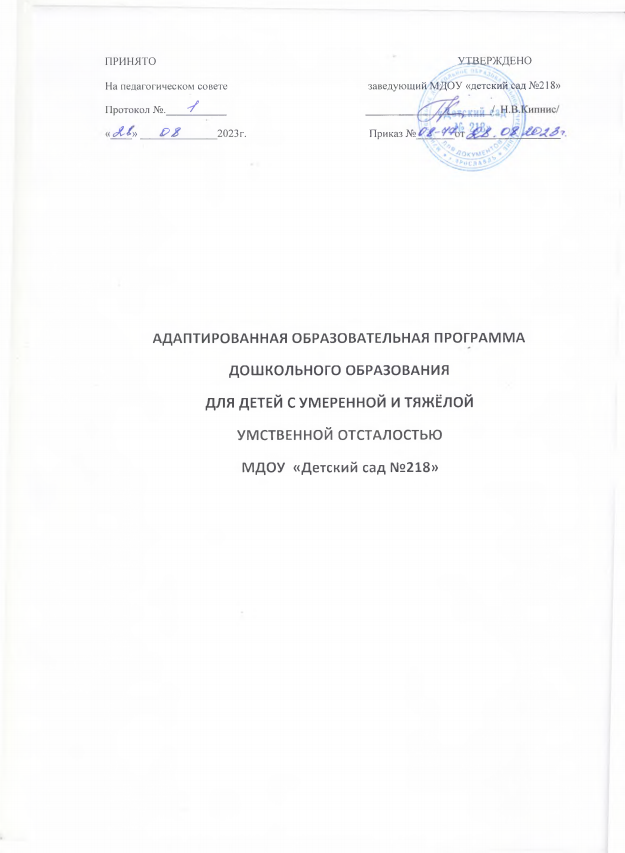 